Hand Of Grace HealthcareRequired Documents ChecklistBelow is a list of required documents. Please review these items and send in any that you already have with the completed application form and resume.Companion /
ChildcareRCA / CNA / PSWPractical NurseRegistered NurseCopy of photo ID (e.g. driver’s license)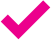 Copy of Social Insurance/Security Card 
(or documents with your SIN/SSN # and name)Two professional references
(e.g. previous supervisors or co-workers)Copy of negative TB test results
(done within 2 years)Copy of a clear criminal record check
(done within 1 year)Copy of Current Emergency or Level 1 First Aid & CPR CertificateCopy of RCA/CNA/PSW certificate and BC Registry status Print Out–––Copy of Practical Nursing License–––Copy of Registered Nursing License–––Proof of COVID-19 vaccination